РЕШЕНИЕО внесении изменений в решение Орловской сельской Думы от 17.04.2020 № 7/34 «Об утверждении Порядка принятия решения о применении к лицу, замещающему муниципальную должность депутата, выборного должностного лица местного самоуправления в Орловском сельском поселении, меры ответственности за представление недостоверных или неполных сведений о доходах, расходах, об имуществе и обязательствах имущественного характера, если искажение этих сведений является несущественным»В связи информации от прокуратуры Городищенского района от 11.05.2023 № 70-60-2023 о несоответствии нормативно-правового акта действующему законодательству, в соответствии с частью 7.3-2 статьи 40 Федерального закона  от 06 октября . № 131-ФЗ "Об общих принципах организации местного самоуправления в Российской Федерации", частью 8 статьи 4.1 Закона Волгоградской области от 28 июня . № 55-ОД "О некоторых вопросах реализации законодательства в сфере противодействия коррупции лицами, замещающими отдельные муниципальные должности, должность главы местной администрации по контракту, и гражданами, претендующими на замещение должности главы местной администрации по контракту", Орловская сельская Дума РЕШИЛА:1.Внести изменения в решение Орловской сельской Думы от 17.04.2020 № 7/34 «Об утверждении Порядка принятия решения о применении к лицу, замещающему муниципальную должность депутата, выборного должностного лица местного самоуправления в Орловском сельском поселении, меры ответственности за представление недостоверных или неполных сведений о доходах, расходах, об имуществе и обязательствах имущественного характера, если искажение этих сведений является несущественным»:1.1. в преамбуле слова  «частью 8 статьи 41 Закона Волгоградской области от 28 июня 2017 г. № 55-ОД "О порядке представления и проверки достоверности и полноты сведений о доходах, расходах, об имуществе и обязательствах имущественного характера граждан, претендующих на замещение отдельных муниципальных должностей, должности главы местной администрации по контракту, лиц, замещающих такие должности, и о применении к лицам, замещающим отдельные муниципальные должности, мер ответственности за представление недостоверных или неполных сведений"» заменить словами «частью 8 статьи 4.1 Закона Волгоградской области от 28 июня . № 55-ОД "О некоторых вопросах реализации законодательства в сфере противодействия коррупции лицами, замещающими отдельные муниципальные должности, должность главы местной администрации по контракту, и гражданами, претендующими на замещение должности главы местной администрации по контракту"»;1.2. в Порядке, утвержденном названным решением:1.2.1. подпункт «в» пункта 3 изложить в новой редакции:«в) входящего в состав Городищенской районной Думы депутата Орловской сельской Думы, главы Орловского сельского поселения, за исключением случаев, указанных в пункте 2  части 2 статьи 4.1 Закона Волгоградской области от 28 июня . № 55-ОД "О некоторых вопросах реализации законодательства в сфере противодействия коррупции лицами, замещающими отдельные муниципальные должности, должность главы местной администрации по контракту, и гражданами, претендующими на замещение должности главы местной администрации по контракту"».1.2.2. в приложении к Порядку слова «статьей 41 Закона Волгоградской области от 28 июня 2017 г. № 55-ОД "О порядке представления и проверки достоверности и полноты сведений о доходах, расходах, об имуществе и обязательствах имущественного характера граждан, претендующих на замещение отдельных муниципальных должностей, должности главы местной администрации по контракту, лиц, замещающих такие должности, и о применении к лицам, замещающим отдельные муниципальные должности, мер ответственности за представление недостоверных или неполных сведений"» заменить словами «статьей 4.1 Закона Волгоградской области от 28 июня . № 55-ОД "О некоторых вопросах реализации законодательства в сфере противодействия коррупции лицами, замещающими отдельные муниципальные должности, должность главы местной администрации по контракту, и гражданами, претендующими на замещение должности главы местной администрации по контракту"; слова «Законом Волгоградской области от 28 июня . № 55-ОД "О порядке представления и проверки достоверности и полноты сведений о доходах, расходах, об имуществе и обязательствах имущественного характера граждан, претендующих на замещение отдельных муниципальных должностей, должности главы местной администрации по контракту, лиц, замещающих такие должности, и о применении к лицам, замещающим отдельные муниципальные должности, мер ответственности за представление недостоверных или неполных сведений" заменить словами «Законом Волгоградской области от 28 июня . № 55-ОД "О некоторых вопросах реализации законодательства в сфере противодействия коррупции лицами, замещающими отдельные муниципальные должности, должность главы местной администрации по контракту, и гражданами, претендующими на замещение должности главы местной администрации по контракту"».2. Настоящее решение вступает в силу после его официального опубликования (обнародования).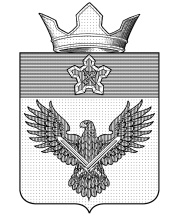 ОРЛОВСКАЯ СЕЛЬСКАЯ ДУМАул. Советская, 24, с. Орловка, Городищенский район, Волгоградская область, 403014Телефон: 8(84468) 4-82-35; 4-82-41;E-mail: mo_orlovka@mail.ruот 25.05.2023 года№ 37/183Председатель Орловской сельской ДумыА. С. ФроловГлава Орловского сельского поселенияФ. М. Грачёв